 «Всемирный день животных»Цель: формирование бережного отношения к домашним и диким животным, формировать активную жизненную позицию; воспитывать ответственность за живое существо. Активизировать познавательный интерес детей к природе родного края.Задачи:
Образовательные:
— Формирование представлений о диких и домашних животных об их образе жизни зимой.
— Расширение, уточнение и активизация словаря по теме «Дикие и домашние животные».
Воспитательные:
— Воспитывать доброжелательное отношение к животным, воспитывать ответственность за живое существо.
             Предварительная работа:
Рассматривание картинок в детской энциклопедии, слайдов с изображением диких животных, их жилищ, детёнышей т. д. , разучивание пальчиковой гимнастики «Есть у каждого свой дом», Чтение рассказов о животных: Е.Чарушин.Ход мероприятия.Воспитатель: Дети, сегодня мы отправимся в интересное путешествие. А интересное оно потому, что мы продолжим знакомство с миром животных, так как сегодня праздник Всемирный день защиты животных.Скажите, пожалуйста, чем отличаются волк, медведь, тигр от коровы, кролика, овцы? Да, это дикие и домашние животные. За домашними животными ухаживают люди, а дикие животные сами ищут себе еду, строят жилище, прячутся от врагов и защищают своих детенышей.
Сейчас я буду вам загадывать загадки, а вы называйте название животного и определите домашнее или дикое.

На овчарку он похож. 
Что ни зуб – то острый нож! 
Он бежит, оскалив пасть, 
На овцу готов напасть.
(Волк)

Живет в доме хозяин:
Шуба атласная,
Лапки бархатные,
Ушки малы да чутки,
Глазки горят как огни.
Днем спит
И сказки говорит, 
А ночью бродит - 
На охоту ходит. 
(Кошка)

Она таскать цыплят украдкой любит -
И убегает, прячется в леса,
Боясь в селе охотничьего пса.
Она детишек кормит и голубит,
Но рыжий хвост и выдаёт и губит
Плутовку под названием...
(Лиса)

В хлеву за забором
толстушка живет,
Средь домашних животных
грязнулей слывет.
Мила, добродушна,
нос пятачком,
В луже лежит,
торчит хвостик крючком.
(Свинья)Кто с высоких темных сосенВ ребятишек шишки бросил?И в кусты через пенекПромелькнул как огонек? (белка)

Я верный человека друг.
Имею множество заслуг.
На цепь привязан во дворе.
Зимою сплю я в конуре.
Охочусь с другом на волков.
Пасу на пастбище коров.
Бегу по тундре вековой
в упряжке, снежною зимой. 
Я в мире лучшая служака.
Кто я? Ты угадал - 
(Собака)

Вперевалку зверь идет 
По малину и по мед. 
Любит сладкое он очень. 
А когда приходит осень, 
Лезет в яму до весны, 
Где он спит и видит сны.
(Медведь)


А теперь давайте поиграем в «Диких животных», называется она «Ежик и зайчик». Дети встают в круг. Одному из вас я дам ежика, а другому - зайчика. По сигналу начинайте передавать эти игрушки по кругу. Быстро убегает зайчик – не хочет, чтобы его догнал ежик. А ежик быстро бежит, потому что и хочет догнать зайчика. Вот так и среди животных. Один убегает, другой догоняет. 
Продолжим наше путешествие. А пришли мы на лесную полянку Лесной школы. Как вы считаете, кто может быть учителем в такой школе?  А учитель тут – мудрый Попугай!Попугай: Добрый день, ребята, вы пришли в Лесную школу. А что делают дети в школе? Да, учатся. Потому садитесь на занятие, я хочу проверить ваши знания. Если вы не знаете ответ, говорите «дальше». Будьте внимательными, начинаем. 
- Какое животное может менять свою окраску? (Хамелеон)
- Какие животные спят стоя? (Слоны)
- Какие животные спят в пещерах вниз головой? (Летучие мыши)
- Кого из животных называют королем скорости? (Гепарда)
- Какой лесной зверек сушит себе грибы на ветках? (Белка)
- Какое животное самое высокое? (Жираф)
- Какой хищник любит малину? (Медведь)
- Кого называют санитаром леса? Почему? (Волка. Потому что он убивает больных и слабых животных)
- Что есть зимой жаба? (Ничего. Она спит)
Воспитатель: Ребята, а вы знали, что многие животные занесены в Красную книгу. Воспитатель: А почему именно Красную? Потому что красный цвет – это цвет опасности. Он означает: ВНИМАНИЕ! Остановитесь, оглянитесь, подумайте о природе! Ведь многие виды животных исчезают с лица Земли.Воспитатель: Скажите ребята, а как мы с вами можем помочь редким животным?Воспитатель: «Дорогие дети! Настало время вернуться нам из леса в детский сад. Дети, понравилось вам путешествие в лес? А что вам понравилось больше всего ?Будем добрыми по отношению к природе, заботливыми к тем, кто нас окружает, и станем хорошими людьми, и все будут радоваться нам, как радуются солнышку. На память об этом путешествии каждый из вас получит маленькое солнышко. Пускай оно светит вам, учит добру!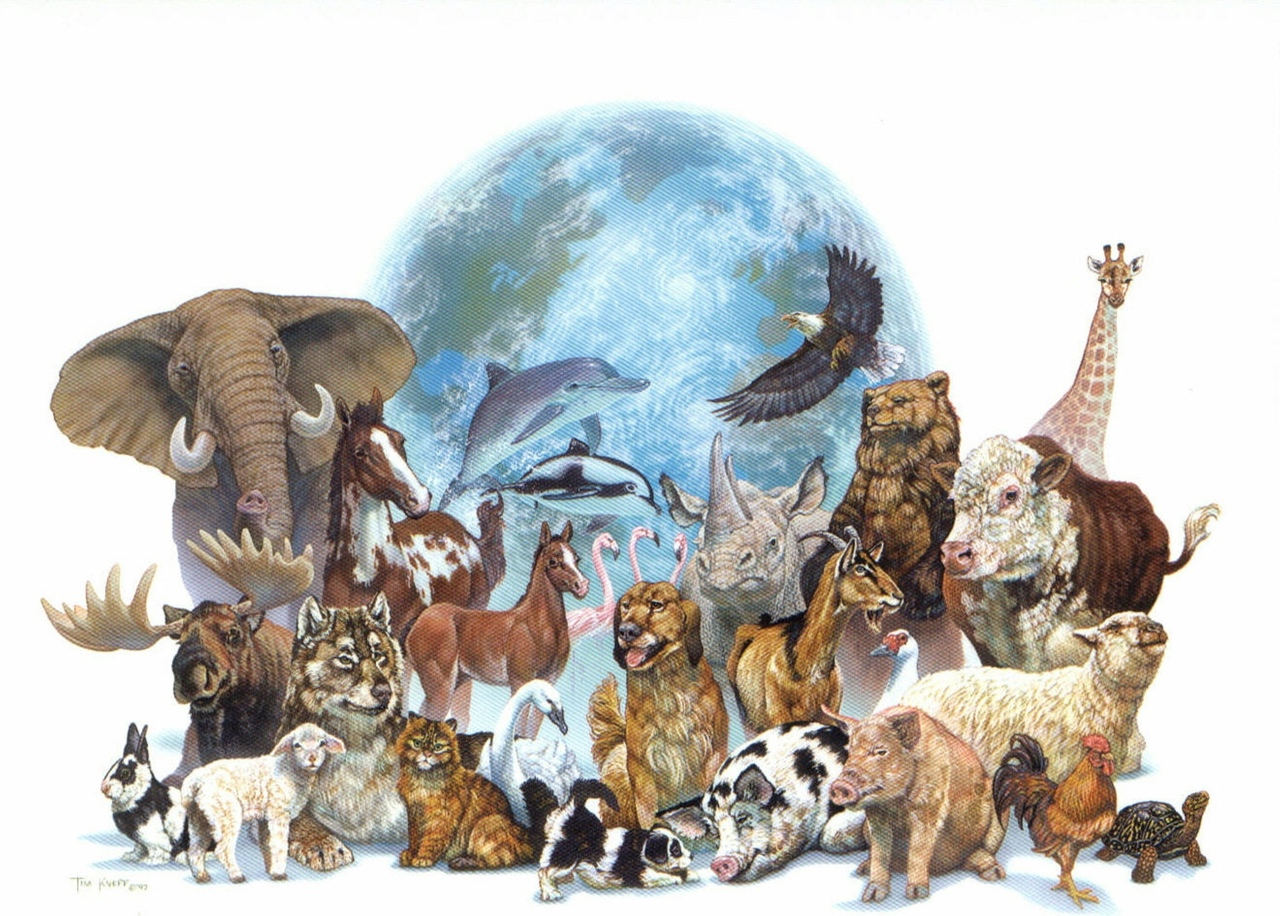 